深究地理重知识，玩转新题材——2016年广州高考一模（文综地理卷）命题点评回复关键字“高考一模”即可查询独家点评、试卷、答案。2016广州高考一模试卷的命题特点、试卷结构和能力考查的要求与全国卷一致。卓越教育考试研究院·高考团队认为难度比广东卷高，接近全国全难度和能力要求。题目题材比较新，都源于真实生活，充分体现“用所学地理原理、规律解决生活中的地理问题”的新课程理念和考纲要求。具体的考点此次高考一模命题情况：试卷结构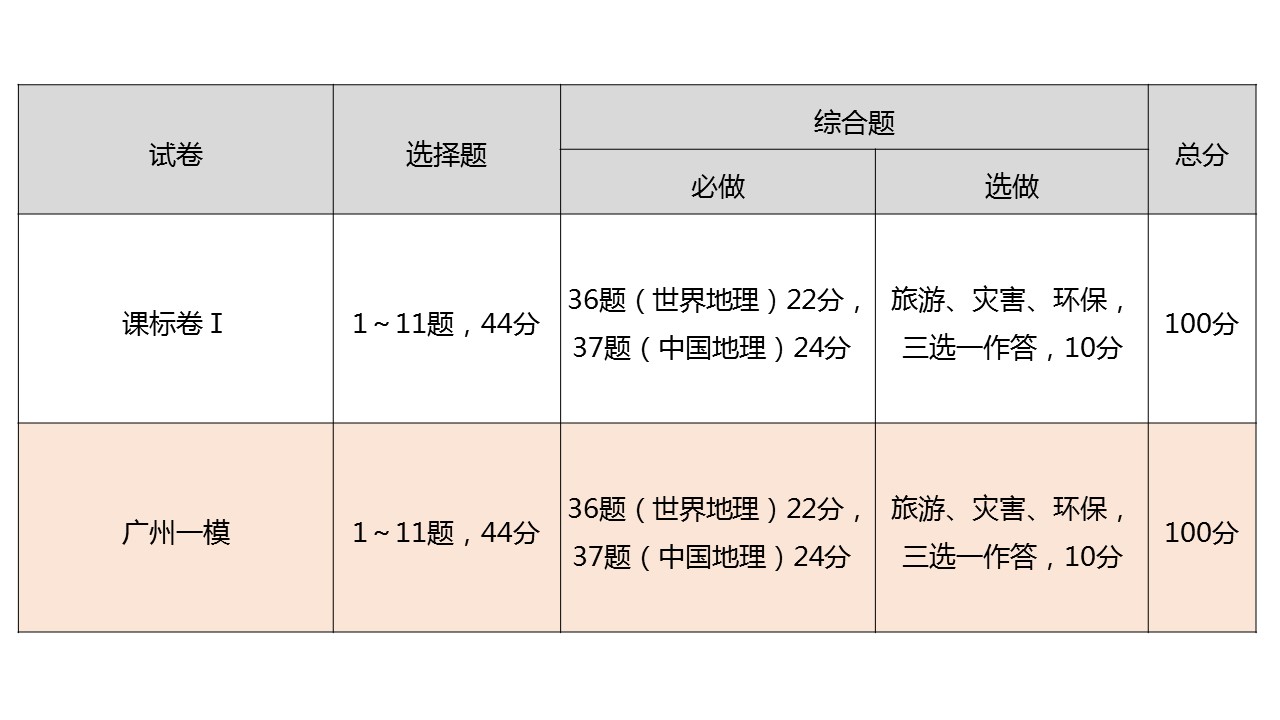 考查内容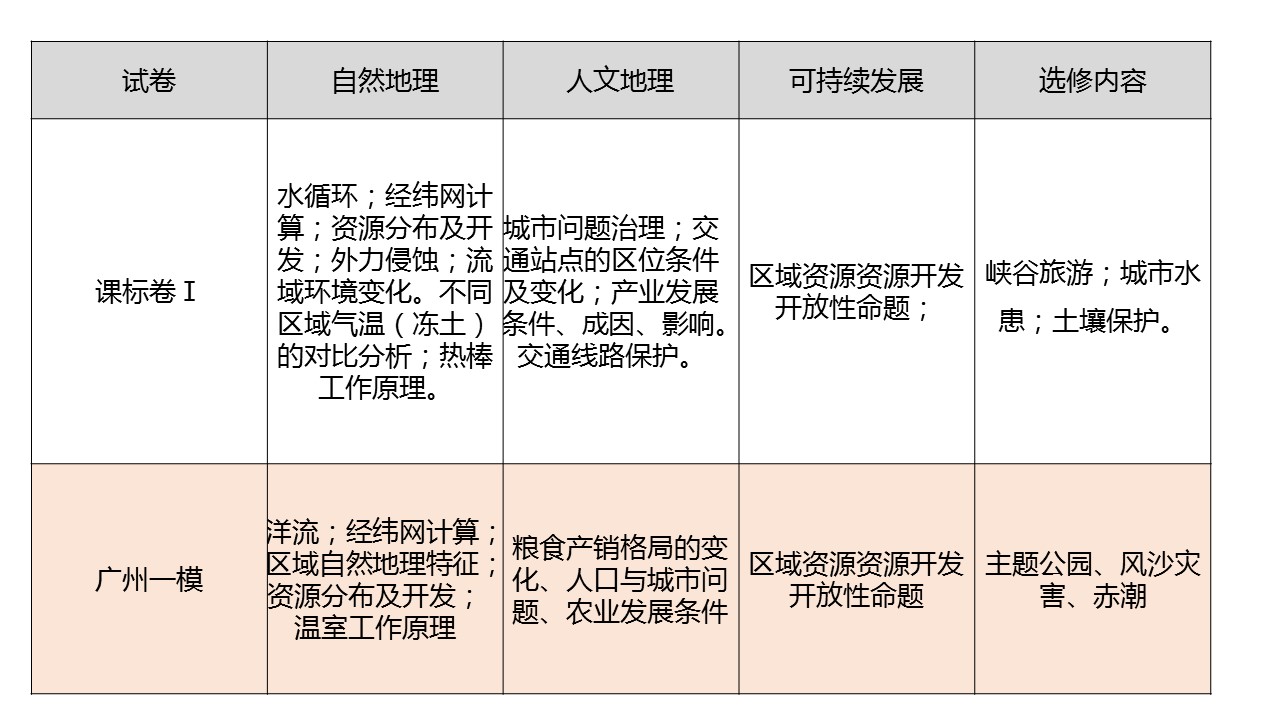 图表运用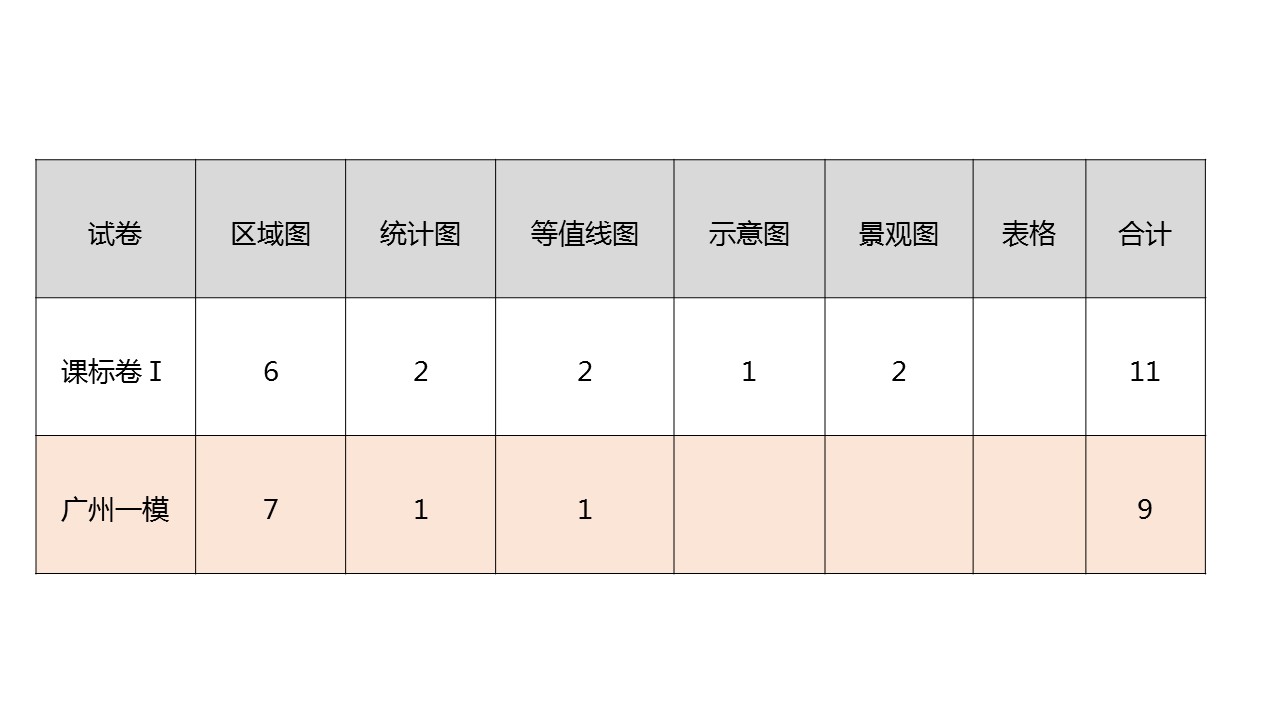 试题考查选择题考点多，考查主干基础知识的掌握情况。题组形式明显，题材提示不多，重视区域定位基础上各种地理事物、要素的分布、变化规律的辨析和分析推理能力。试题考核学生地理综合素质，要求高——计算能力、空间想象能力、读图提取信息和判读能力、地理原理规律综合应用能力等。综合题，关注区域可持续发展，世界及中国最新科研成果等热点题材。检查地理原理综合运用能力、应变能力和迁移能力等，卓越教育考试研究院·高考团队认为广州高考一模命题两大特点：（一）重视区域空间定位的能力的考查无论是选择题还是综合题，试题通过图表来呈现信息，通过图表考查学科的基本知识、基本原理和基本规律，彰显地理学习的基本意图即空间定位的重要性，特别突出根据经纬网对区域定位。例如4、5、6、10题。（二）重在考查利用所学地理知识、地理原理解决实际生活中的具体案例英国夫妇驾驶游艇前往安提瓜岛、我国与沙特的核电合作、南沙群岛“吃菜难”，这些都是具体案例。通过最新的材料为载体，以新颖、灵活的设置方式设题，面对新情境新问题，通过知识的实际应用来考查考生的能力和素质。面对新情景、新问题，要想从书本中照搬现成的答案，肯定是不行的。结合广州高考一模的考试特点，在二轮复习备考中，卓越教育考试研究院·高考团队建议考生：1．分析一模,查找不足要对“一模”地理成绩进行分析，找出结症所在，定出增分目标。认真自检一模地理卷的得失：得在哪里？能否更好？与标准答案的要点还差什么？失在何处?针对这些问题,准备怎么解决?  清楚自己的弱项和不足,才能不断完善,不断提高。2．构建知识网络高考将至，在最后阶段，不宜对所学知识再一次全面细致的重复，而要对照考试说明，通过回顾对知识进行再归纳再整理，构建中学地理的知识网络，使地理知识在头脑中有序存储。3. 查漏补缺，找出薄弱环节整理试卷，如专题卷、模考卷等，把错误的原因分门别类，最好写在专门的改错本上。后期总结错因时要特别关注非智力因素造成的丢分，如粗心大意，审题不清，时间分配不合理，漏答试题等等。4.归纳总结,提高答题能力要善于从图表、文字材料、题干、设问中找关键词，并能解读出关键词的含义；用地理专业术语规范答题。关注卓越教育官方微信（zhuoyue1997)，回复关键字”高考一模“，卓越教育考试研究院·高考团队第一时间为你带来各科独家点评、试题&答案。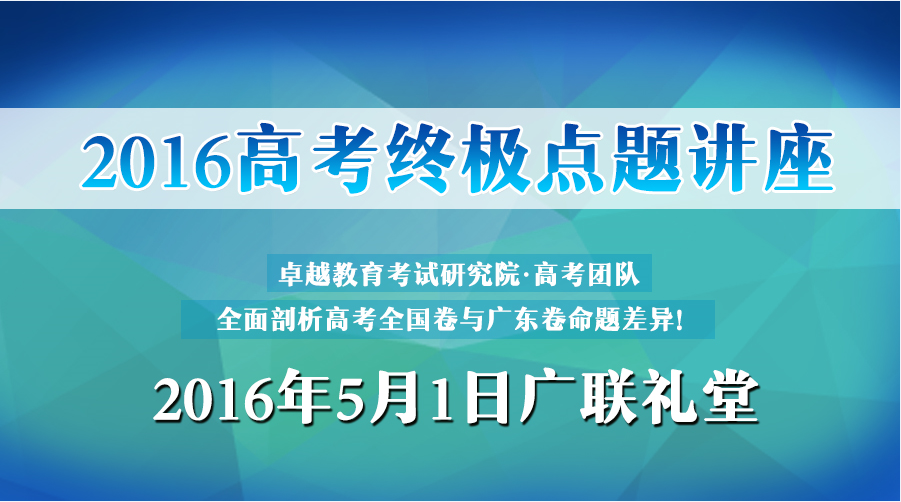 点击阅读原文↓↓↓抢先领票！